Отчет  № 4   объединения «Казачок» 2 группаТемы занятий:Интернет ресурсы: ddt-griv.ru (страничка педагога – Овчаровой-Бабиной Д.М.),   rgo.ru (Российское географическое общество)Иллюстрации по темам: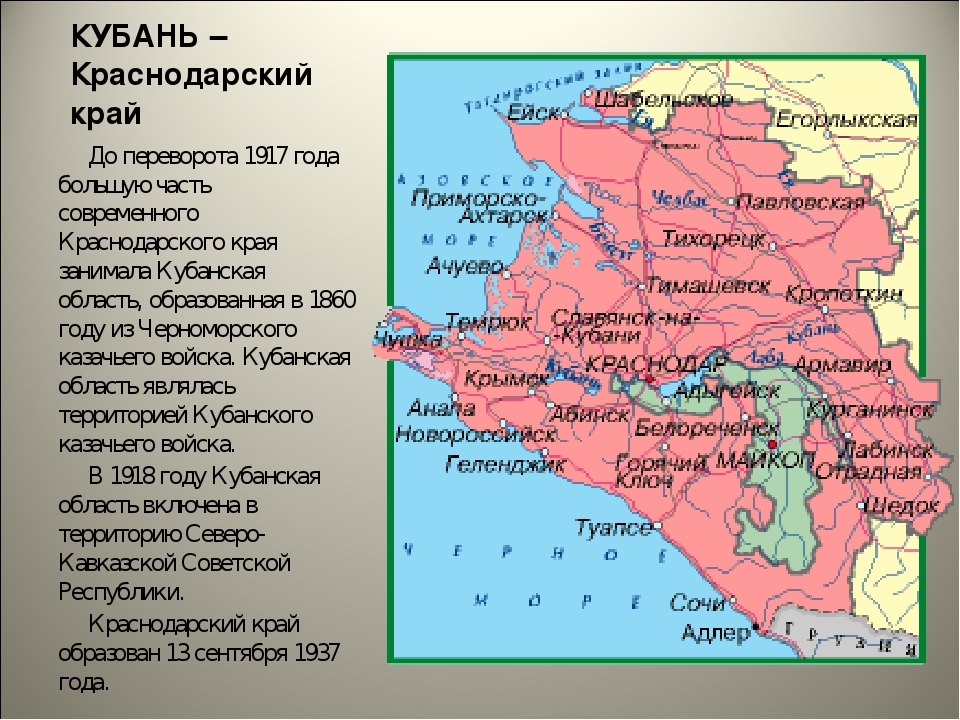     2.      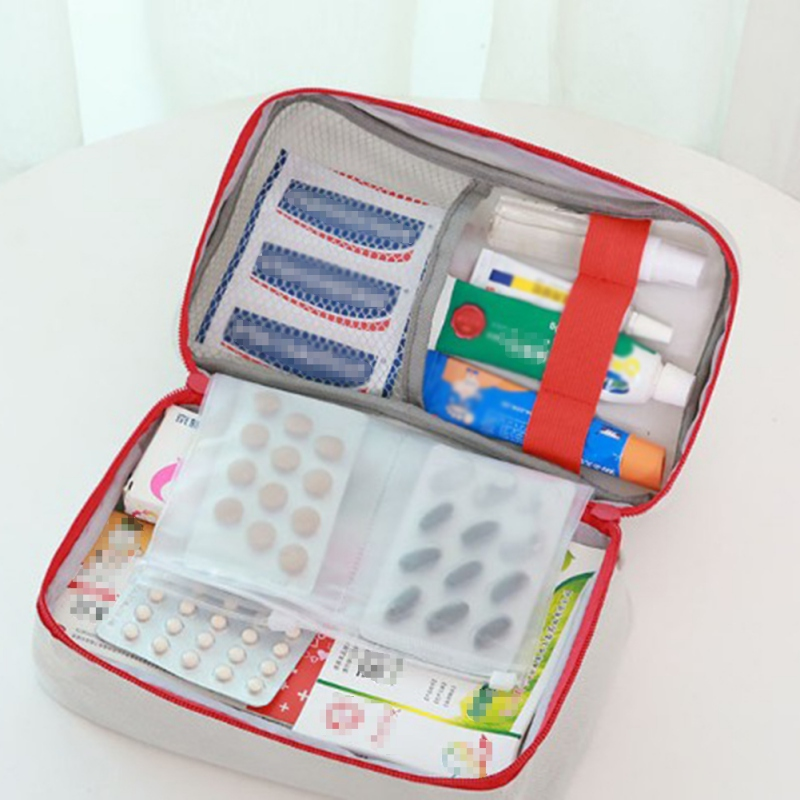   3.    4.   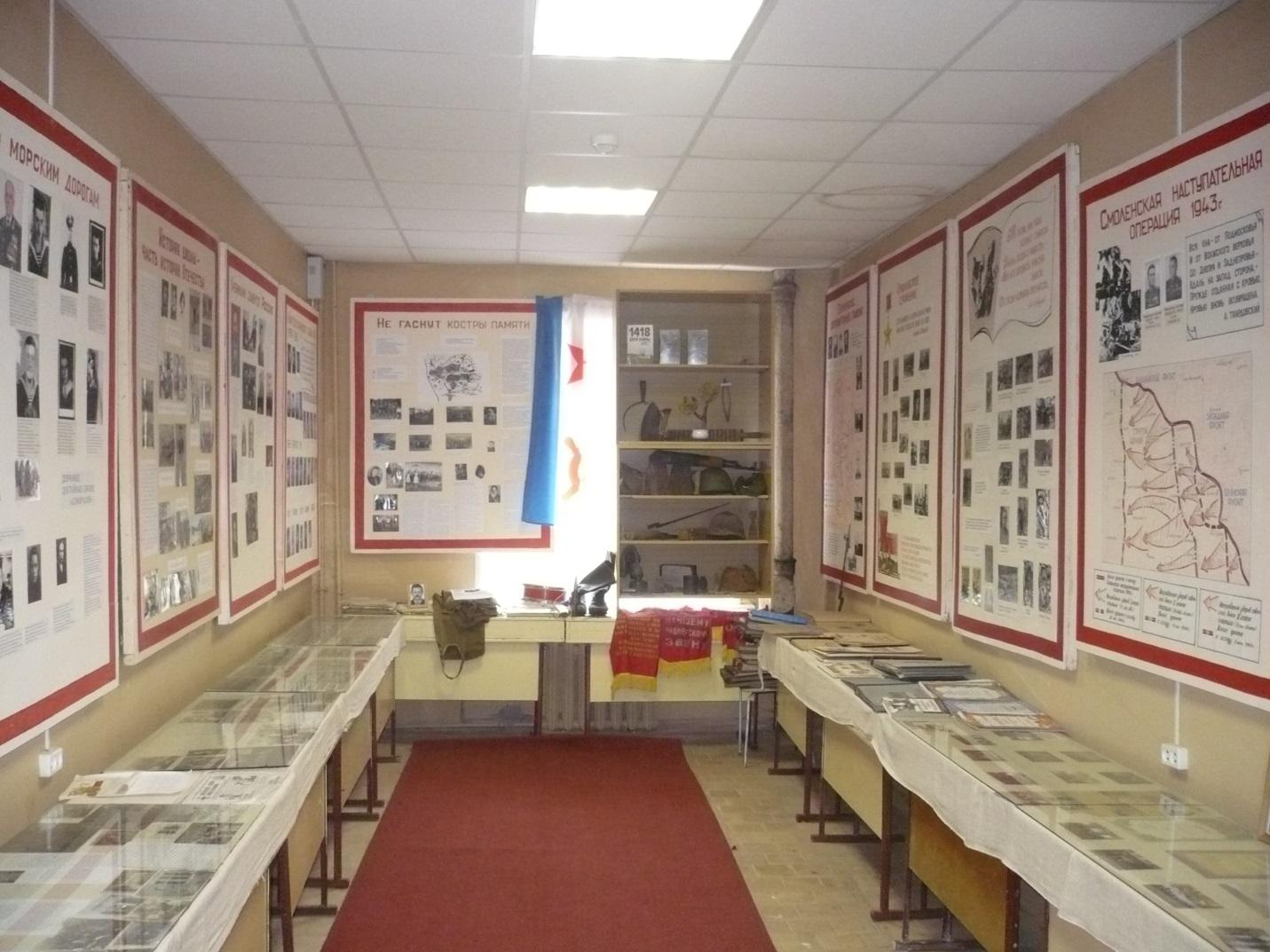 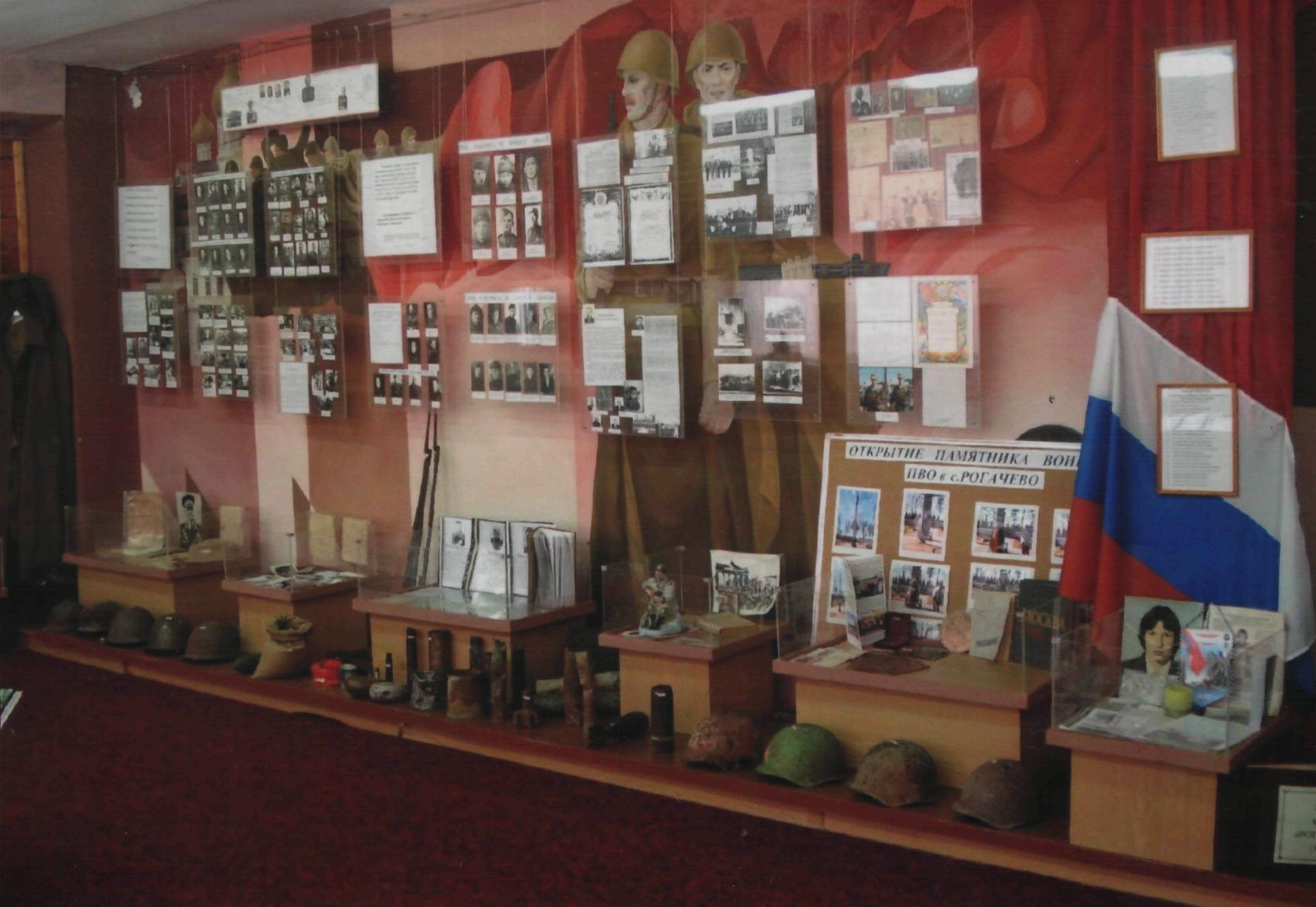 Работа в группе «Казачок»: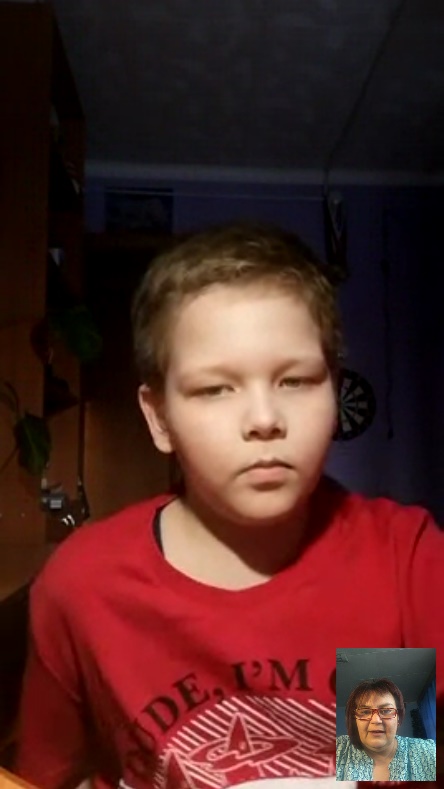 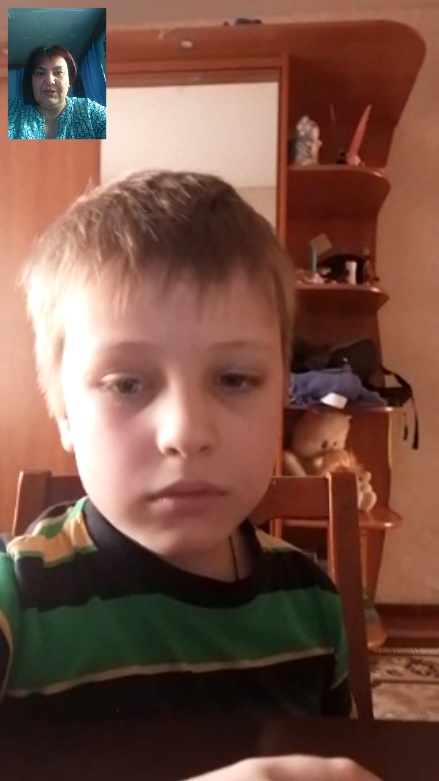 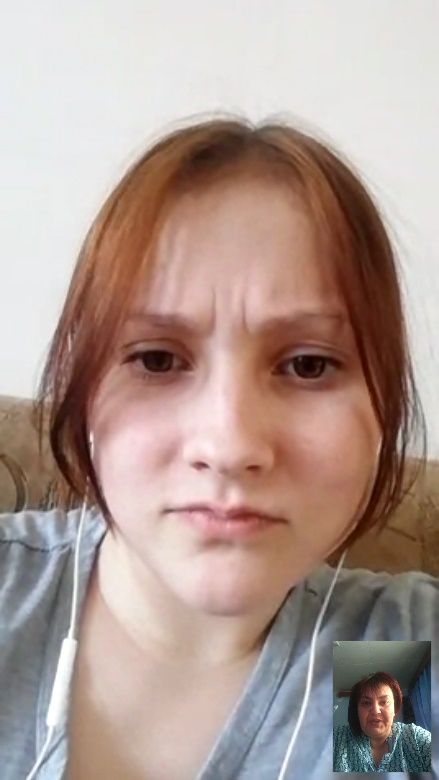 Воспитательная работа.- В предверии  выходных и праздничных дней (с 9 по 11 мая) в объединении проводилась разъяснительная работа в группе Whats App о правилах безопасного поведения детей в быту, на дороге и местах массового скопления людей, на объектах железнодорожного транспорта, водных объектах, а так же недопустимости их появления  в торгово-развлекательных центрах, парках и других общественных местах до окончания режима «Повышенной готовности».Тема занятияДата Используемая литератураМатериалы и оборудованиеПросмотр видеофильма «История родного края»14.05.20Интернет -ресурсыКомпас, линейка, карандаш, бумага.Сбор аптечки. Тренировка подготовки к путешествию.15.05.20Интернет -ресурсыКомпас, линейка, карандаш, бумага.Работа в школьном  музее и музейном уголке Гривенского ДДТ. Положение о школьном музее. Фонды музея и их значение. Экспозиция музея. Массовая работа музея.16.05.20Интернет -ресурсыКомпас, линейка, карандаш, бумага.